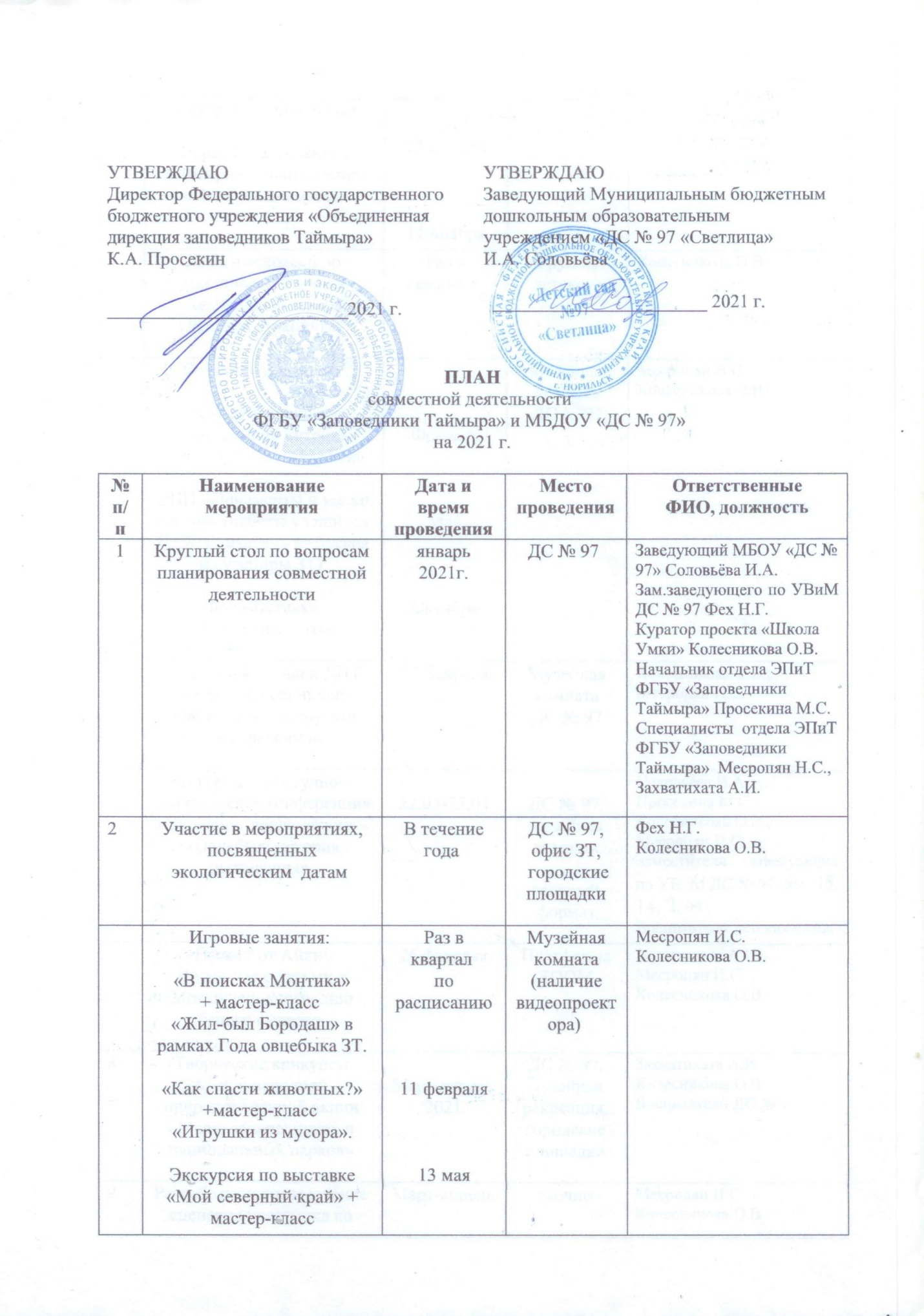 Игровые занятия: «В поисках МамонТишки»+ мастер-класс «Жил-был Барадаш» в рамках Года овцебыка по ЗТ;«Как спасти животных?» +мастер-класс «Игрушки из мусора»,Экскурсия по выставке «Мой северный край» + мастер-класс«Северные орнаменты»,Игра «Красная книга Таймыра» + мастер-класс  «Исполины- моржи»По расписанию11 февраля13 мая12 августа11 ноябряМузейная комната (наличие видеопроектора), Месропян И.С.Колесникова О.В.3Игра-раскраска по материалам издания «Заповедный север»ЯнварьГруппы детского сада Колесникова О.В.4Создание выставок: ДПИ «Маски севера» (работы учащихся НДХШ) «Мой северный край» (сувенирная изделия ЗТ)Палеонтологическая выставка одной витрины – «Символ года - овцебык»;
Фотовыставка «Мы хотим жить»В течение годаМузейная комнатаДС № 97Месропян И.С.Колесникова О.В.5Создание выставки ДПТ детей-дошкольников «Овцебык и его друзья» к конференции25 февраляМузейная комнатаДС № 97Колесникова О.В., Месропян Н.С.6II городская научно-практическая конференция «Эколёнок-дошколёнок» - «Овцебык: история выживания» 22.03-25.03ДС № 97,музейная комнатазаочный форматСоловьёва И.А.Просекина М.С.Колесникова О.В., Месропян Н.С.Заместители заведующих по УВиМ ДС № 99, 45, 14, 2, 99 .Воспитатели детских садов7«Привет от Айки!»Видео-чат с детьми к Международному дню белого медведя 26 февраляОнлайнЗахватихата А.И.Месропян И.С.Колесникова О.В.8Творческие конкурсы Международной природоохранной акции «Марш заповедников и национальных парков»Март-апрель 2021ДС № 97,музейная рекреация,городские площадкиЗахватихата А.И Колесникова О.В. Воспитатели ДС № 979Разработка и согласование сценария праздника ко Дню землиМарт-апрельдистанционнолМесропян И.СКолесникова О.В.10Праздник «День Земли»22 апреляМуз. залКолесникова О.В.,педагоги ДС.Месропян И.С. Захватихата А.И.11Подведение итогов конкурсов акции Марш парков- 2021Публичная библиотекаЗахватихата А.И.Месропян И.С.Колесникова О.В.12Познавательные занятия, экскурсии и мастер-классы в образовательной пространстве «Школа Умки»По расписанию в течение годаМузейная комната ДС № 97Колесникова О.В.13Проведение методических консультаций для воспитателейВ течение годаДС № 97, Заповедники ТаймыраМесропян И.С., Захватихата А.И.14Публикации о результатах совместной деятельностиВ течение годаСМИ, сайты организаций издание «Заповедный Север»Специалисты отдела ЭП заповедников Таймыра.Зам. заведующего по УВиМР ДС № 97 Фех Н.Г., куратор проекта «Школа Умке и  Айки»